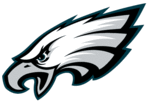 TATUM EAGLESTATUM GREEN FOOTBALL SCHEDULE 2019DATE				OPPONENT 			SITE			TIMEFri. August 16		Rusk (Scrim)				Home			5:00Thurs. August 22		Spring Hill (Scrim)			Away			5:00 Thurs.  August 29		Center				Away			7:00	Thurs. September 5	Daingerfield				Away			6:00Thurs. September 12	Pittsburg				Home			7:00Thurs. September 19	Hughes Springs			Home			7:00Thurs. September 26	White Oak*				Home			7:00Thurs. October 3		Sabine*				Away			6:00Thurs. October 10		BYEThurs. October 17		Winnsboro*				Home	  		7:00Thurs.  October 24		West Rusk*				Away			6:00Thurs. October 31		Mineola* 				Home			7:00	Thurs. November 7	Gladewater*			Away			7:00